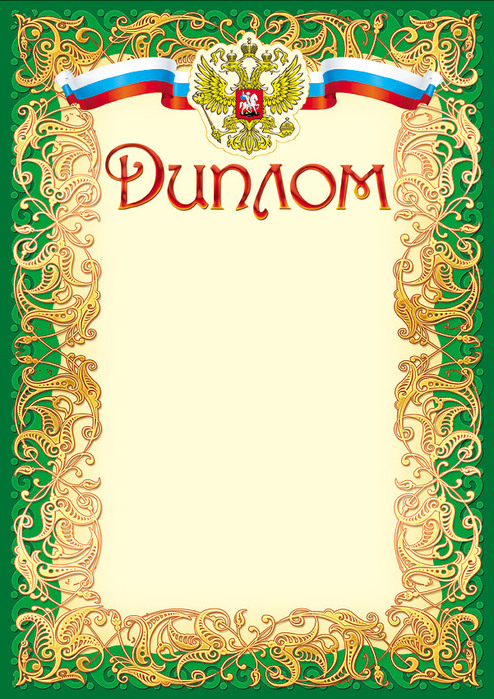 НаграждаетсяРостовцева Галина АлександровнаГПОУ ТО «Тульский колледж профессиональных технологий и сервиса, занявшая I местов общероссийском заочном    конкурсе «Коллекция педагогических идей»в номинации Лучшая статья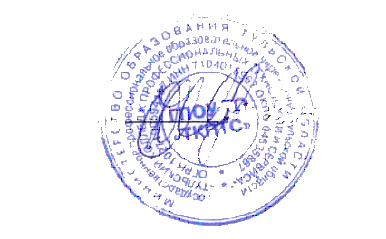                            Директор ГПОУ ТО                            «ТКПТС»                                 С.С. Курдюмов